Western Australia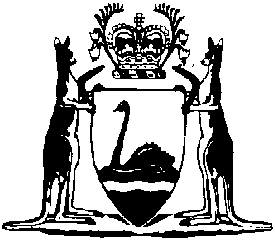 Community Titles Act 2018Community Titles Amendment Regulations (No. 2) 2023Western AustraliaCommunity Titles Amendment Regulations (No. 2) 2023Contents1.	Citation	12.	Commencement	13.	Regulations amended	14.	Regulation 13 amended	1Community Titles Act 2018Community Titles Amendment Regulations (No. 2) 2023Made by the Governor in Executive Council.1.	Citation		These regulations are the Community Titles Amendment Regulations (No. 2) 2023.2.	Commencement		These regulations come into operation as follows —	(a)	regulations 1 and 2 — on the day on which these regulations are published on the WA legislation website;	(b)	the rest of the regulations — on the day on which the Aboriginal Heritage Legislation Amendment and Repeal Act 2023 section 3 comes into operation.3.	Regulations amended		These regulations amend the Community Titles Regulations 2021.4.	Regulation 13 amended		In regulation 13(1)(k):	(a)	delete “Aboriginal place (as defined in paragraph (b)(i) of the definition of Aboriginal cultural heritage in the Aboriginal Cultural Heritage Act 2021 section 12) —” and insert:		Aboriginal site (as defined in the Aboriginal Heritage Act 1972 section 4) — 	(b)	in subparagraphs (i) and (ii) delete “Aboriginal place; and” and insert:		Aboriginal site; andN. HAGLEY, Clerk of the Executive Council